Subag Humas dan TU 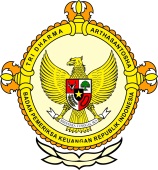       										     BPK Pwk. Prov. Sulawesi TengahTahun :									Bulan :                                                                        		                                                                               		Tanggal : 											Entitas :Bendungan Dondo Dibenahi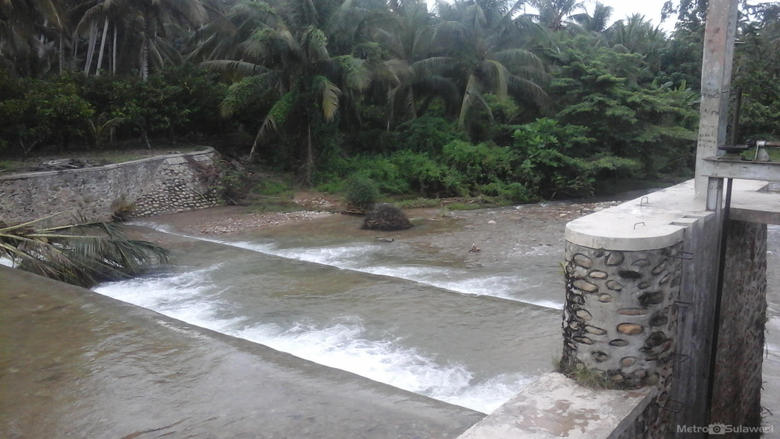 Bendungan Dondo. (Foto : Aco/ Metrosulawesi)Tolitoli, Metrosulawesi.com - Setelah sekian lama masyarakat  petani di dua Desa di Kecamatan Dondo  menanti perbaikan Bendungan yang nyaris  roboh,akhirnya Pemkab Tolitoli melalui Dinas PU Pengairan melakukan pembenahan dan perbaikan dengan menggelontorkan dana ABPD 2016 senilai Rp 2 miliar.

Hi. Latunreng (48) petani Desa Malulu Kecamatan Dondo menjelaskan proyek rehabilalitasi bendungan itu sudah dari dua bulan lalu akan dikerja,hanya saja ada sedikit keterlambatan namun penyebabnya bukan dari pelaksana proyek melainkan disebabkan ada sebagian tanah persawahan milik petani masih membutuhkan aliran air dari waduk itu, sehingga perbaikannya ditunda.

Sebelum ada perbaikan bendungan tersebut tidak sedikit petani yang merasa cemas, pasalnya jika curah hujan tinggi dan berkepanjangan maka  air dari bendungan terkadang tumpah dan sulit dikontrol oleh penjaga pintu air,  akibatnya tak jarang volume air yang mengalir pada saluran irigasi melebihi bagian atas permukaan saluran yang mengairi ribuan hektar sawah, bahkan air meluap hingga  ke perkampungan.

Petani di dua Desa di Kecamatan Dondo yaitu Desa Tinabogan dan Desa Malulu sangat memerlukan pengairan agar tanah persawahan mereka bisa tumbuh subur, sehingga mereka  bergantung pada pengairan dari bendungan yang sedang diperbaiki saat ini.

Diketahui Kecamatan Dondo adalah salah satu sentra lumbung penghasil stok pangan dibidang pertanian yang ada diKabupatenTolitoli. Belum lama ini Wakil Bupati Tolitoli Rahman H.B besama unsur Muspida melakukan acara panen padi di Desa Malulu Kecamatan Dondo.2016MEDIAMETRO SULAWESI123456789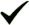 101112  12345678910111213141516171819202122232425262728293031ProvinsiPaluDonggalaTolitoliBuolSigiMorowali UtaraParigi MoutongPosoMorowaliTojo Una-unaBanggaiBanggai KepulauanBanggai Laut